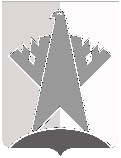 ДУМА СУРГУТСКОГО РАЙОНАХАНТЫ-МАНСИЙСКОГО АВТОНОМНОГО ОКРУГА – ЮГРЫРЕШЕНИЕ22 декабря 2023 года							                                        № 618-нпаг. СургутВ соответствии с главой 31 Налогового кодекса Российской Федерации Дума Сургутского района решила:Внести в решение Думы Сургутского района от 01 декабря 2008 года 
№ 379 «О земельном налоге» следующее изменение:абзац третий подпункта 3.1 пункта 3 решения изложить в следующей редакции:«- занятых жилищным фондом и (или) объектами инженерной инфраструктуры жилищно-коммунального комплекса (за исключением части земельного участка, приходящейся на объект недвижимого имущества, не относящийся к жилищному фонду и (или) к объектам инженерной инфраструктуры жилищно-коммунального комплекса) или приобретенных (предоставленных) для жилищного строительства (за исключением земельных участков, приобретенных (предоставленных) для индивидуального жилищного строительства, используемых в предпринимательской деятельности);».2.	Решение вступает в силу не ранее чем по истечении одного месяца со дня его официального опубликования.О внесении изменения в решение Думы Сургутского района от 01 декабря 2008 года № 379 «О земельном налоге»Председатель ДумыСургутского районаВ.А. Полторацкий22 декабря 2023 годаГлава Сургутского районаА.А. Трубецкой22 декабря 2023 года